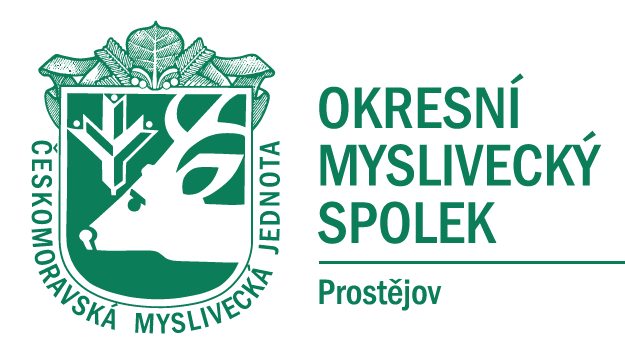 USNESENÍ Z JEDNÁNÍ OMR OMS PROSTĚJOV ZE DNE 16.11.2020OMR OMS Prostějov dává za úkol předsedovi myslivecké komise Ing. Martinu Ernstovi projednat změnu konání místa chovatelské přehlídky na jednání myslivecké komise.Zodpovídá Ing. Martin ErnstTermín další jednání MR OMS ProstějovOMR OMS Prostějov bere na vědomí zveřejnění nabídky o možnosti odkupu objektu Odchovny v Doloplazích.Zodpovídá Jiří ProcházkaTermín další jednání MR OMS ProstějovOMR OMS Prostějov bere na vědomí termín nově vyhotovených internetových stránek OMS Prostějov, a to od 7.12.2020, kdy je termín dalšího jednání okresní myslivecké rady. Zodpovídá Jitka ProcházkováTermín další jednání MR OMS ProstějovOMR OMS Prostějov bere na vědomí seznam navržených vyznamenání ČMMJ za OMS Prostějov.Zodpovídá Jiří ProcházkaS usnesením souhlasí všichni přítomní členové OMR.V Prostějově dne 16.11.2020Zapsala : Jitka Procházková